Цель: психологическое сопровождение обучающихся и их семей по результатам СПТ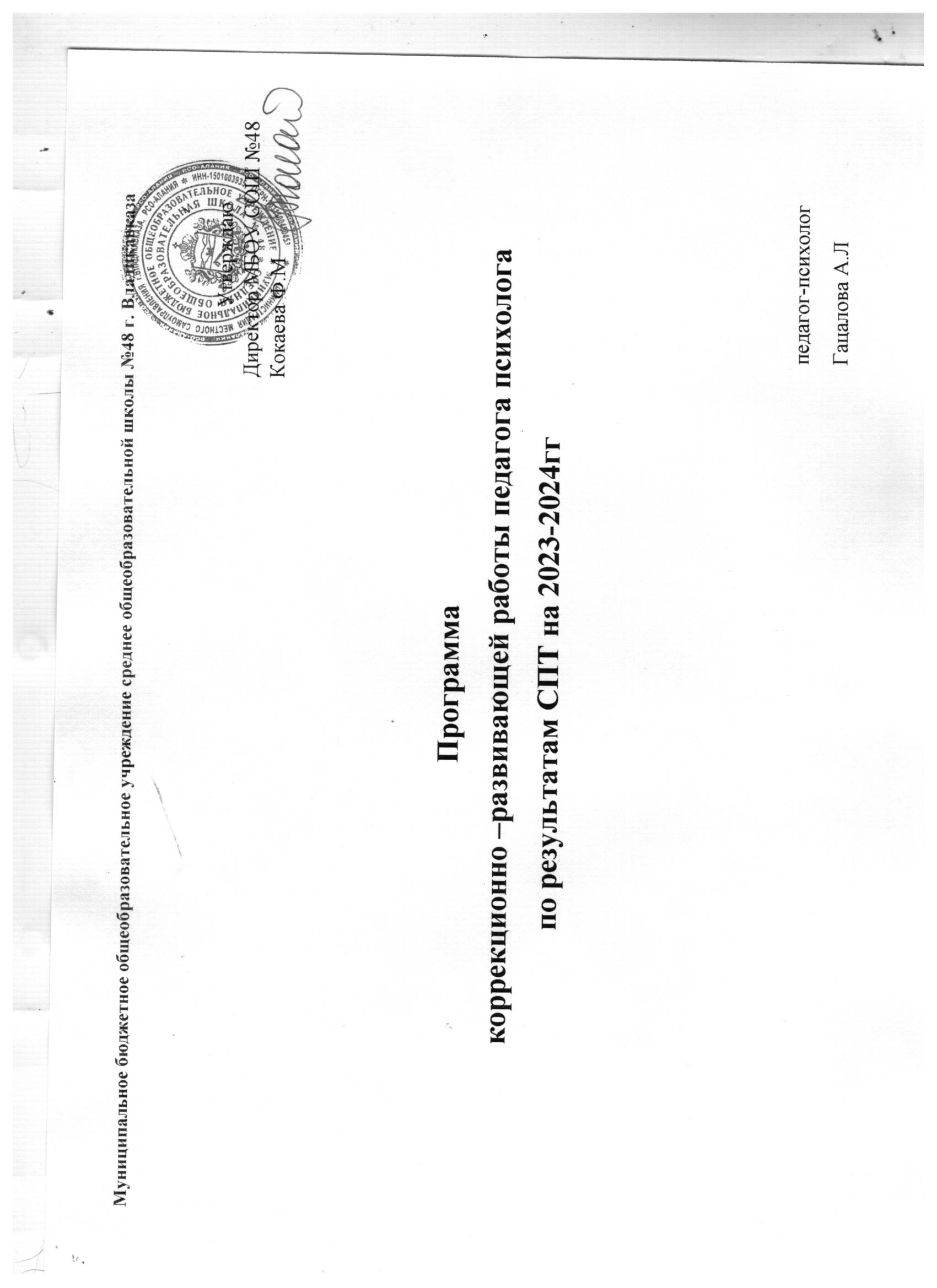 Задачи:  Провести углубленную диагностика причин отклоняющегося поведения обучающихся ГР по ПАВ.Провести коррекцию причин и условий обучения и воспитания, способствующих зависимому поведению подростков от ПАВ.Оказать индивидуальную и групповую психологическую помощь нуждающимся подросткам и их семьям.Организовать систему профилактических и коррекционных мероприятий по коррекции зависимого поведения подростков.Формы работы: диагностика, консультирование индивидуальное и групповое, тренинги, классные часы, методические часы, клубы по интересамПрограмма направлена на коррекцию отклоняющегося поведения обучающихся 7-11 классах, связанного с употреблением ПАВ, выявленных по результатам СПТ в 2020-2021 учебном году.        Мероприятия по коррекции зависимого поведения подростков по направлениям:Ожидаемые результаты:  Уменьшение численности обучающихся, склонных к употреблению ПАВ.Создание системы психологического сопровождения обучающихся «группы риска» по ПАВ.Организация работы родительского клуба.Разработка и реализация специальных программ коррекции зависимого поведения.Создание клубов по интересам для подростков психологической направленности.№ п/пПрофилактическое мероприятиеОбъект психологического воздействияСроки проведенияОтветственныйКоррекция психологических факторов отклоняющегося поведенияКоррекция психологических факторов отклоняющегося поведенияКоррекция психологических факторов отклоняющегося поведенияКоррекция психологических факторов отклоняющегося поведенияКоррекция психологических факторов отклоняющегося поведения1.Углублённая диагностика причин отклоняющегося поведения обучающихся «группы риска» по ПАВОбучающиесяЯнварь - февральПедагог - психолог2.Изучение социальной ситуации развития каждого выявленного подростка (семейной ситуации, успешности в обучении, взаимоотношений с учителями, другими взрослыми, окружения сверстников, занятость во внеурочное время), склонного к употреблению ПАВОбучающиеся, родителиЯнварь - февральКл. руководитель, Педагог - психолог3.Своевременная профилактика буллинга в школеобучающиесяпостоянноКл. руководительПедагог - психолог4.Изучение психологических причин неуспеваемости зависимых подростковобучающиесяпостоянноУчителя – предметникиПедагог - психолог5.Психологическое сопровождение семей ГР и СОП, приемных и опекаемых семей Обучающиеся, родителиежемесячноПедагог - психолог6.Социометрическое обследование в классах с высоким % обучающихся «группы риска» по ПАВОбучающиесямартПедагог - психологКоррекция социально-психологических условий обучения Коррекция социально-психологических условий обучения Коррекция социально-психологических условий обучения Коррекция социально-психологических условий обучения Коррекция социально-психологических условий обучения 1.Проведение родительских собраний по результатам социально – психологического тестирования по ПАВродителифевральКл. руководительПедагог- психологСоциальный педагог2.Организация родительского совета по профилактике употребления ПАВ (из числа медиков, юристов и других специалистов)родителифевральКл. руководительПедагог- психолог3.Контроль за посещаемостью уроков и внеурочных мероприятий, выяснение психологических причин пропусковобучающиесяпостоянноКл. руководитель4.Выступление на педагогическом совете и МО классных руководителей по теме «Психологические причины отклоняющегося поведения и пути их коррекции»Педагоги – предметники, кл. руководителимартПедагог- психолог5.Индивидуальное консультирование по результатам СПТ (по графику)Обучающиеся, родители, педагогиПо запросуПедагог - психолог6.Создание клубов по интересам и других объединений для подростков психологической направленностиОбучающиеся 7-11 классовВ течение годаПедагог - психолог7.Групповое консультирование по проблемам, связанных с употреблением ПАВОбучающиеся 7-11 классовПо запросуПедагог - психологIII. Формирование жизненных навыков и конструктивных стратегий поведения III. Формирование жизненных навыков и конструктивных стратегий поведения III. Формирование жизненных навыков и конструктивных стратегий поведения III. Формирование жизненных навыков и конструктивных стратегий поведения III. Формирование жизненных навыков и конструктивных стратегий поведения 1.Организация работы родительского клуба «Мой беспокойный подросток»родителиПедагог- психолог2.Реализация программы по коррекции девиантного поведения «Путь к себе» Обучающиеся 7-9 классовМарт - апрельПедагог- психолог3.Реализация программы по профилактике рискованного поведения «Всё в твоих руках!» Обучающиеся 10-11 классовМарт - апрельПедагог- психолог4.Проведение тренинга по выработке навыков саморегуляции «Я могу управлять собой» Обучающиеся 7-9 классовВ течение годаПедагог- психолог5.Проведение мини – тренингов для родителей подростков «Учимся понимать своих детей»родителиВ течение годаПедагог- психолог6.Тренинговые занятия по развитию коммуникативных навыков ОбучающиесяВ течение годаПедагог- психолог7.Тренинг по снятию эмоционального напряжения ПедагогиВ течение годаПедагог- психолог